Optum TERM NetworkPsychotherapy TreatmentProvider ApplicationWriting Sample Packet – Include with Credentialing ApplicationImportant: The Writing Sample must be typed; hand written forms will not be acceptedPrepared By: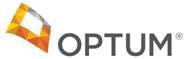 Table of Contects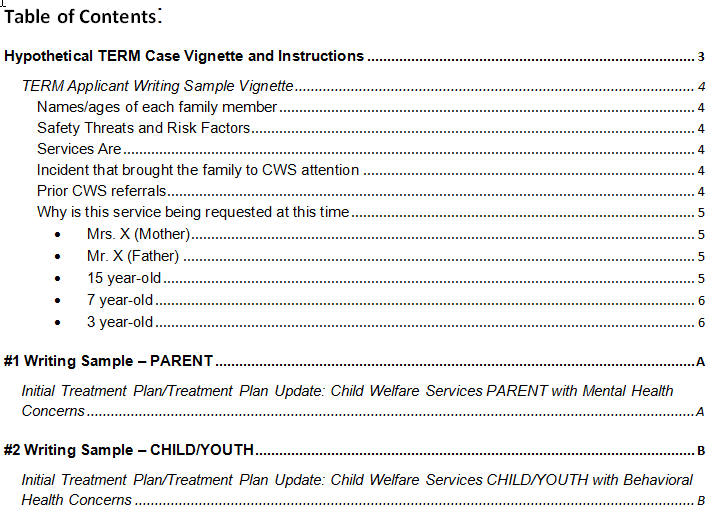 Hypothetical TERM Case Vignette and InstructionsPlease review the following hypothetical TERM case vignette and develop a written individual therapy treatment plan for ONE of the family members. Please take into consideration the following instructions when developing your sample plan. The sample plan should specify the vignette client for which the plan was developed (Mr. X, Mrs. X, minor age 15, minor age 7, minor age 4).Treatment goals should be specific to the presenting concerns and identified safety threats and risk factors for the hypothetical client you have selected.Client progress should be related specifically to the identified client’s progress (or lack thereof);The writing sample must be typed and completed using the current Youth OR Parent CWS Treatment Plan Form. Available at: https://www.optumsandiego.com/content/sandiego/en/county-staff---providers/term-providers.html The sample plan should reflect your competence in treating Child Welfare Services clients, and should be consistent with the treatment philosophy and documentation requirements outlines in the TERM Provider Handbook and TERM Treatment Plan Documentation Guidelines located on the Optum website at:https://www.optumsandiego.com/content/sandiego/en/county-staff---providers/term-providers.htmlThank you for your time completing the TERM application and writing sample process and for your shared commitment to delivering quality services to the clients of San Diego County Child Welfare. TERM Applicant Writing Sample VignetteNames/ages of each family member: Mr. X (father) age 38, Mrs. X (mother) age 35, Minor (male) age 15, Minor (female) age 7, Minor (male) age 3. Safety Threats and Risk Factors:  General Neglect, Physical Abuse, Domestic Violence, Mental Health Concerns and Substance Abuse Services Are: Court-ordered  Incident that brought the family to CWS attention:  On XX/XX/XX, the hotline received a child abuse report stating Mrs. X was using methamphetamine in the presence of her children.  On investigation, the X family home was found to be dirty and a bag of methamphetamine and drug paraphernalia was found in area accessible to the minors.  The kitchen had a sink full of unwashed dishes and trash was found throughout the house.  Children appeared unkempt.  Mrs. X was arrested for possession of methamphetamine, drug paraphernalia and felony child endangerment and was sent to Las Colinas jail.  The father, Mr. X, was not home and unable to be located during the time of the incident. The minors were removed from their parents’ care due to the mother's current drug use and inability of both parents to adequately care for and protect their children.  Upon further investigation, Mr. X reported several domestic violence altercations with Mrs. X in the last year, in which Mrs. X was reportedly intoxicated.  The children identified Mr. X as the primary aggressor.  In addition, children reported they are often babysat by random neighbors while the parents used illegal substances. Both Mr. and Mrs. X have previous mental health concerns.  The children are currently residing with the paternal grandparents and parents have supervised visits with the children once per week.  Mother has been recently released from jail and is residing in a sober living facility. Mother may initiate conjoint therapy with 3 year old in the near future.  Prior CWS referrals: (2 years ago) Sexual Abuse Substantiated.  It was reported that a neighbor who babysat for the minors had inappropriately touched Minor age 7 in her genital region.  The neighbor was arrested.  Case was closed.   (3 years ago) General Neglect Substantiated.   Minor age 3 was taken into protective custody and became a dependent of Juvenile Court.  He tested positive for methamphetamine at birth.  The family participated in services and was successfully reunified.  Case was closed.Why is this service being requested at this time:Mrs. X (Mother):  Mrs. X has a history of impulsive and dangerous behavior and grandiose ideation.  Mrs. X has a tendency to engage in abusive relationships.  When Mrs. X lost her children and was incarcerated, she became rageful and panic stricken.  She has a childhood history of involvement with Child Welfare due to neglect and substance abuse in her family of origin. Mrs. X has a long history of unsuccessful treatment of drug abuse.  She was recently released from jail and is residing in a sober living facility.  Mother has been previously diagnosed with Amphetamine Abuse, R/O Bipolar Disorder, R/O PTSD, and Major Depressive Disorder.  In addition, mother has also recently reported difficulty sleeping, having trouble concentrating, reported having crying spells, and irritability. Mother has been hospitalized back in May 2016 due to suicidality.  Accepts responsibility of true findings.Mr. X (Father): Mr. X has a long history of depression and has been hospitalized with two past suicide attempts; he recently acknowledges worsening of depressive symptoms since his children were removed, and has endorsed passive suicidal ideation without plan or intent. He has a childhood history of physical abuse, neglect and exposure to domestic violence in his family of origin. Mr. X reports to have used methamphetamines with his wife at home and states to drink alcohol at least 5x a week after work.   Father has been previously diagnosed with Major Depressive Disorder, Mood Disorder NOS, Polysubstance Abuse. Mr. X has had 2 inpatient hospitalizations during the last 5 years due to suicide attempts. The first attempt was by overdose and the second attempt was running into traffic.  Mr. X reported to have been prescribed Zoloft in the past but to have not been compliant with medications.  Mr. X is currently attending AA groups and reports to have been sober for a month. Per Mr. X he has had unsuccessful treatment for drug use in the past as well. Accepts responsibility of true findings.15 year-old: The grandparents report that the 15 year-old youth is extremely disrespectful, screams profanity when his grandmother attempts to punish him for misbehavior, threatens to hit her, destroys objects in the home when angry, and bullies his 7 year-old sibling. The 3 year-old sibling is reported be very scared when his brother behaves in this manner. The grandparents report that whenever the youth attends school, he exhibits significant difficulties, including hyperactivity, disorganization, lack of attention, and a general disregard for school rules. He has been suspended from school multiple times and is failing most of his classes. The grandparents report that the youth may be abusing drugs, as they recently found drug paraphernalia in his room. The minor refuses to speak about the violence he witnessed between his parents, but did disclose to his school counselor that his father has beat him with a belt on several occasions. His grandparents recently found grisly drawings the minor completed in which he depicts multiple nightmares he has had in recent months. The minor's caregivers report that they do not know how to deal with the minor's difficulties and would like assistance in understanding and managing his behavior. 7 year-old: According to grandparents the 7 year old minor is struggling with her mood and having behavioral problems.  Services are being requested for emotional and behavioral concerns for 7 year old. At school, youth has been having trouble following directions, is disruptive in class and does poorly with her school work. At home, youth is withdrawn, anxious of strangers, and having crying spells, temper tantrums, bedwetting and nightmares. Client was diagnosed with Adjustment Disorder with Depressed Mood in the past. Two years ago minor disclosed to a school teacher that a neighbor who babysat for the minors had inappropriately touched her genital region on multiple occasions. At the time, minor kept getting in trouble because she was trying to touch the genital region of boys in the classroom.  She attended a few therapy sessions after the sexual abuse incident was reported to CPS. Minor has no current contact with offender. 3 year-old: Grandparents report that the 3 year old is withdrawn and often isolates himself. Child (3) shows indications for developmental delays (does not speak), and is under responsive to efforts to engage him (often seems withdrawn). This social worker has noticed a change in affect when in the presence of his Mother during visitations. Child appears to increase in irritability and mouths his hands in excess. In addition, Mother does not attempt to engage him but does appear to enjoy taking pictures of him on her cell phone. He shows no preference for adults and prefers to self-soothe. Child is reported to hide food in his mouth for hours and appears distressed when it is discovered.  Services are being requested to address concerns related to the child's social-emotional, developmental and psychosocial domains of functioning. CA Early Start services will end soon due to age cutoff. CWS is recommending conjoint therapy, if appropriate, to support reunification. Conjoint therapy with grandparents may be clinically appropriate at this time to address issues related to disrupted primary relationships, exposure to parental substance abuse, untreated parental mental health concerns, and exposure to domestic violence. Optum TERM NetworkPsychotherapy TreatmentProvider Application#1 Writing Sample – PARENTInitial Treatment Plan/Treatment Plan Update: Child Welfare Services PARENT with Mental Health ConcernsImportant: The Writing Sample must be typed; hand written forms will not be acceptedThis report is a(n):     Initial Treatment Plan     Treatment Plan Update       Discharge SummaryIf Initial Treatment Plan (ITP), due date to Optum TERM within 14 calendar days of the initial authorization start date. For Medi-Cal funding: Authorization for continued services is dependent on Medical Necessity review of the ITP. Providers will be notified of determination within 4 business days of ITP submission.Note: Treatment Plan Updates are due every 12 weeks after ITP due date.Parent has been referred for individual therapy because the client has a documented mental health history or concern that requires specific intervention, as indicated by (check as many as apply): A group treatment provider initial assessment dated       Prior mental health records provided by CWS SW (e.g., psychiatrist’s treatment summary, hospital 	D/C summary, therapist reports)I received and reviewed the following records provided by the SW (required prior to the intake assessment): Detention Hearing Report  Jurisdiction/Disposition Report 	 Copies of significant additional court reports Copies of all prior psychological evaluations and Treatment Plans for the client  All prior mental health and other pertinent records  Copies of History & Physical and Discharge Summary written by psychiatrist For Voluntary Services cases: Summary of case information and protective issuesDISCHARGE SUMMARY:CLIENT SIGNATUREI have discussed this    Initial Treatment Plan    Treatment Plan Update       Discharge Summary with my provider. Client Signature:____________________________________________ Date:      DIAGNOSIS:  List the appropriate diagnoses. Record as many coexisting mental disorders, general medical conditions, and other factors as are relevant to the care and treatment of the individual. The Primary Diagnosis should be listed first Comments (Document diagnostic criteria met for diagnosis, any diagnostic rule outs, reason for diagnostics changes, and any other significant information):Brief assessment of client’s functioning/awareness of own mental health concerns and impact on children:      Client strengths re: engaging in treatment:      Client obstacles re: engaging in treatment:      Additional Comments:      Optum TERM NetworkPsychotherapy TreatmentProvider Application#2 Writing Sample – CHILD/YOUTHInitial Treatment Plan/Treatment Plan Update: Child Welfare Services CHILD/YOUTH with Behavioral Health ConcernsImportant: The Writing Sample must be typed; hand written forms will not be acceptedThis report is a(n):   Initial Treatment Plan     Treatment Plan Update       Discharge SummaryIf Initial Treatment Plan (ITP), due date to Optum TERM within 14 calendar days of the initial authorization start date. For Medi-Cal funding: Authorization for continued services is dependent on Medical Necessity review of the ITP.  Providers will be notified of determination within 4 business days of ITP submission.Note: Treatment Plan Updates are due every 12 weeks after ITP due date.The child or youth has been referred for individual or group treatment because formal mental health services have been recommended to address identified mental health concerns and functional impairment (behaviors).  Based on my initial assessment, the following concerns have been identified and are the target of treatment (provider to complete after the Initial Assessment and with updates for each Treatment Plan Update):   Symptoms associated with depression, anxiety, and/or identified stressors  Behavioral dysregulation or lack of resiliency (e.g., self-harming behaviors, tantrums, impulsivity, 	emotional lability)  Sexual behavior problems  Thought disorder and/or other psychotic symptomsAND The above concerns have negatively impacted the youth’s psychosocial functioning in the following 	ways:      I received and reviewed the following records provided by the SW (required prior to the intake assessment): Detention Hearing Report  Jurisdiction/Disposition Report  Copies of significant additional court reports Copies of all prior psychological evaluations and Treatment Plans for the client  All prior mental health and other pertinent records  Copies of History & Physical and Discharge Summary written by psychiatrist For Voluntary Services cases: Summary of case information and protective issues Order Authorizing Health Assessments, Routine Health Care, And Release Of Information  04-24P or 04-24C as applicable  History of Child Placement report  Current HEP.  IEP (and Triennial evaluation) if applicableDISCHARGE SUMMARY: I have reviewed this plan with the youth in an age/developmentally appropriate manner. Date of review:      DIAGNOSIS:  List the appropriate diagnoses. Record as many coexisting mental disorders, general medical conditions, and other factors as are relevant to the care and treatment of the individual. The Primary Diagnosis should be listed first Comments (Document diagnostic criteria met for diagnosis, any diagnostic rule outs, reason for diagnostics changes, and any other significant information):Youth’s strengths re: engaging in treatment:      Youth’s obstacles re: engaging in treatment:      Additional Comments:      Provider:Phone:      Fax#:      SW Name:SW Phone:      SW Fax:      ATTENDANCEATTENDANCEATTENDANCEATTENDANCEDate of Initial Session:      Date of Initial Session:      Last Date Attended:      Number of 
Sessions Attended:      Date of Absences:      Date of Absences:      Reasons for Absences:      Reasons for Absences:      Risk Assessment Date:       Suicidal -            N/A             Ideation           Plan          Intent          History of harming self Risk Assessment Date:       Homicidal -       N/A             Ideation           Plan            Intent         History of harming others    Date of Last Incident:      Description of Last Incident:      Date of Last Incident:      Description of Last Incident:      PROTECTIVE/TREATMENT ISSUES are directly related to the parent’s mental health concerns.  Treatment goals can  include (but are not necessarily limited to): Continue to assess and monitor mental health symptomology, particularly related to danger to self, others, and functional ability to provide physically and emotionally safe parenting Relapse prevention planning (stress management, identification of triggers)Medication compliance (if applicable)Develop understanding of impact on child(ren) of untreated mental health issues and how those issues contributed to CWS involvement in this caseTreatment goals and interventions may change over time.Add/delete rows as needed.TREATMENT GOAL:     EVIDENCED BASED TREATMENT INTERVENTIONS UTILIZED (eg. CBT, TF-CBT):      Progress since last treatment report and how assessed (i.e., changes in symptoms and biopsychosocial functioning) as reported by SW, client self-report, and behavioral observations of client in sessions.ITP:      First Update:      Second Update:      Third Update:      Fourth Update:      TREATMENT GOAL:     EVIDENCED BASED TREATMENT INTERVENTIONS UTILIZED (eg. CBT, TF-CBT):      Progress since last treatment report and how assessed (i.e., changes in symptoms and biopsychosocial functioning) as reported by SW, client self-report, and behavioral observations of client in sessions.ITP:      First Update:      Second Update:      Third Update:      Fourth Update:      TREATMENT GOAL:     EVIDENCED BASED TREATMENT INTERVENTIONS UTILIZED (eg. CBT, TF-CBT):      Progress since last treatment report and how assessed (i.e., changes in symptoms and biopsychosocial functioning) as reported by SW, client self-report, and behavioral observations of client in sessions.ITP:      First Update:      Second Update:      Third Update:      Fourth Update:      TREATMENT GOAL:     EVIDENCED BASED TREATMENT INTERVENTIONS UTILIZED (eg. CBT, TF-CBT):      Progress since last treatment report and how assessed (i.e., changes in symptoms and biopsychosocial functioning) as reported by SW, client self-report, and behavioral observations of client in sessions.ITP:      First Update:      Second Update:      Third Update:      Fourth Update:      Date of Discharge:      Date SW Notified:      Reason for Discharge:  ☐ Successful completion/met goals*          ☐ Poor attendance           ☐ CWS Case Closed    
 ☐ Other (specify):      Reason for Discharge:  ☐ Successful completion/met goals*          ☐ Poor attendance           ☐ CWS Case Closed    
 ☐ Other (specify):      ID (ICD-10)DescriptionCorresponding DSM-IV-TR Diagnostic CodeCorresponding DSM-IV-TR Diagnostic DescriptionPROVIDER SIGNATURE:PROVIDER SIGNATURE:PROVIDER SIGNATURE:PROVIDER SIGNATURE:Provider Printed Name:      Provider Printed Name:      License/Registration #:      License/Registration #:      Signature: Signature: Signature Date:      Signature Date:      Provider Phone Number:      Provider Phone Number:      Provider Fax Number:      Provider Fax Number:      Required for Interns OnlyRequired for Interns OnlyRequired for Interns OnlyRequired for Interns OnlySupervisor Printed Name:      Supervisor Signature: Supervisor Signature: Supervisor Signature: License type and #:      Date:      Date:      Date:      Submit Initial Treatment Plan/Update as per the authorized reporting schedule to Optum TERM at Fax: 1(877) 624-8376. Optum TERM will conduct a quality review and will be responsible for forwarding approved Quarterly Progress Reports to the Protective Services Worker.Date faxed to Optum TERM:      Submit Initial Treatment Plan/Update as per the authorized reporting schedule to Optum TERM at Fax: 1(877) 624-8376. Optum TERM will conduct a quality review and will be responsible for forwarding approved Quarterly Progress Reports to the Protective Services Worker.Date faxed to Optum TERM:      Submit Initial Treatment Plan/Update as per the authorized reporting schedule to Optum TERM at Fax: 1(877) 624-8376. Optum TERM will conduct a quality review and will be responsible for forwarding approved Quarterly Progress Reports to the Protective Services Worker.Date faxed to Optum TERM:      Provider:Phone:      Fax#:      SW Name:SW Phone:      SW Fax:      ATTENDANCEATTENDANCEATTENDANCEATTENDANCEDate of Initial Session:      Date of Initial Session:      Last Date Attended:      Number of 
Sessions Attended:      Date of Absences:      Date of Absences:      Reasons for Absences:      Reasons for Absences:      Risk Assessment Date:       Suicidal -            N/A             Ideation           Plan          Intent          History of harming self Risk Assessment Date:       Homicidal -       N/A             Ideation           Plan            Intent         History of harming others    Date of Last Incident:      Description of Last Incident:      Date of Last Incident:      Description of Last Incident:      TREATMENT ISSUES are directly related to the youth’s social, emotional, and/or behavioral symptoms and functioning that are noted above. Treatment goals and interventions may change over time.Add/delete rows as needed.TREATMENT GOAL:     EVIDENCED BASED TREATMENT INTERVENTIONS UTILIZED (eg. CBT, TF-CBT:      Progress since last treatment report and how assessed (i.e.,  changes in symptoms and biopsychosocial functioning) as reported by youth, caregiver, and or SW:  ITP:      First Update:      Second Update:      Third Update:      Fourth Update:      TREATMENT GOAL:     EVIDENCED BASED TREATMENT INTERVENTIONS UTILIZED (eg. CBT, TF-CBT:      Progress since last treatment report and how assessed (i.e.,  changes in symptoms and biopsychosocial functioning) as reported by youth, caregiver, and or SW:  ITP:      First Update:      Second Update:      Third Update:      Fourth Update:      TREATMENT GOAL:     EVIDENCED BASED TREATMENT INTERVENTIONS UTILIZED (eg. CBT, TF-CBT:      Progress since last treatment report and how assessed (i.e.,  changes in symptoms and biopsychosocial functioning) as reported by youth, caregiver, and or SW:  ITP:      First Update:      Second Update:      Third Update:      Fourth Update:      TREATMENT GOAL:     EVIDENCED BASED TREATMENT INTERVENTIONS UTILIZED (eg. CBT, TF-CBT:      Progress since last treatment report and how assessed (i.e.,  changes in symptoms and biopsychosocial functioning) as reported by youth, caregiver, and or SW:  ITP:      First Update:      Second Update:      Third Update:      Fourth Update:      Date of Discharge:      Date SW Notified:      Reason for Discharge:  ☐ Successful completion/met goals*          ☐ Poor attendance           ☐ CWS Case Closed    
 ☐ Other (specify):      Reason for Discharge:  ☐ Successful completion/met goals*          ☐ Poor attendance           ☐ CWS Case Closed    
 ☐ Other (specify):      ID (ICD-10)DescriptionCorresponding DSM-IV-TR Diagnostic CodeCorresponding DSM-IV-TR Diagnostic DescriptionPROVIDER SIGNATURE:PROVIDER SIGNATURE:PROVIDER SIGNATURE:Provider Printed Name:      Provider Printed Name:      License/Registration #:      Signature: Signature: Signature Date:      Provider Phone Number:      Provider Phone Number:      Provider Fax Number:      Required for Interns OnlyRequired for Interns OnlyRequired for Interns OnlySupervisor Printed Name:      Supervisor Signature: Supervisor Signature: License type and #:      Date:      Date:      Submit Initial Treatment Plan/Update as per the authorized reporting schedule to Optum TERM at Fax: 1(877) 624-8376. Optum TERM will conduct a quality review and will be responsible for forwarding approved Quarterly Progress Reports to the Protective Services Worker.Date faxed to Optum TERM:      